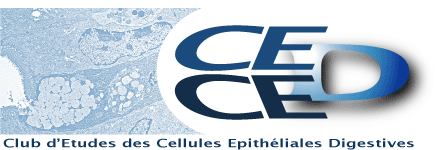 BULLETIN D’INSCRIPTION			                                                    CECED Strasbourg 2023Bulletin à envoyer par courrier accompagné du règlement avant le 27 janvier 2023 au :Comité d’organisation du CECED 2023Inserm U1113 IRFAC3 avenue Molière67200 STRASBOURGPaiement uniquement par chèque libellé à l’ordre du « CECED»Nom : 	      		                          	                Prénom : 	      	        Institution :        		Adresse :            	                                                                                                          	                        Code Postal : 	                           	        Ville : 	          	                     Pays : 	    	Téléphone :              		         E-mail : InscriptionStatutaires (Chercheur, Ingénieur, Technicien) 				 40 €          Etudiants (Master, Thèse, Post-doc)					 	 20 €           Repas Déjeuner du mardi 21 mars 2023						20 €	      	Déjeuner du mercredi 22 mars 2023						20 €	      	Dîner de gala du mardi 21 mars 2023 					60 € 	      	 menu végétarien						      										_______________									Total    		€Participerez-vous au prix de la meilleure communication ?           	Oui           Non   (Réservé aux étudiants qui n’ont pas été lauréats précédemment)Serez-vous candidat au prix Claude Rozé ?	                 Oui            Non   